SPF Santé publique, Sécurité de la Chaîne alimentaire et Environnement 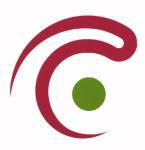  EUROSTATIONBloc II – 7ième étagePlace Victor Horta 40 Bte 10B-1060 BRUXELLESDirection générale Animaux, Végétaux et Alimentation Service Denrées alimentaires, Aliments pour animaux et Autres Produits de consommation Liste des eaux minérales naturelles et des eaux de source dont la mention « convient pour la préparation des aliments des nourrissons » est autorisée dans l’étiquetageDésignation commercialeNom de la sourceLieu d’exploitationProvenanceEaux minérales naturellesEaux minérales naturellesEaux minérales naturellesEaux minérales naturellesAurélieMölleschbourBeckerich Grand-Duché du LuxembourgChaudfontaine ThermaleChaudfontaineBelgique Duke DukeFrancorchampsBelgiqueGintsbergbronnen GintsbergScheldewindekeBelgiqueLéa LéaMérignies FranceMontcalm MontcalmAuzat FranceMontclarMontclarSaint-Jean Montclar FranceMonte Bianco - Fonte  Mont BlancMont BlancMorgex – Aoste ItalieOrdal OrdalRanstBelgiqueSpa ReineSpaBelgiqueThonon La VersoieThonon-Les-Bains FranceValvert Valvert EtalleBelgiqueAuchanAlizéeChambon-La-ForêtFranceChambon / CoraMontfrasChambon-La-ForêtFranceEaux de sourceEaux de sourceEaux de sourceEaux de sourceCristalineCristal RocArdenay sur Mérize FranceDelhaize  La Montille Le Mont Dore FranceDelhaize Des OursonsAuzat FranceDelhaize Pyrénéa Ogeu-Les-Bains FranceLibre Grand Barbier Le Mont Dore FranceRocheval InèsMérignies FranceCristalineElénaChambon-La-Forêt France